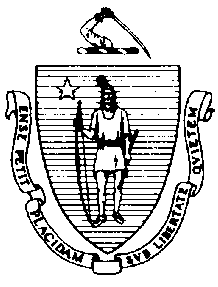 The Executive Office of Health and Human ServicesDepartment of Public HealthBureau of Environmental HealthCommunity Sanitation Program180 Beaman Street, West Boylston, MA 01583Phone: 508-792-7880 Fax: 508-792-7706TTY: 508-835-9796March 28, 2018Allison Hallett, SuperintendentMCI Framingham99 Loring DriveP.O. Box 9007Framingham, MA 01701Re: Facility Inspection – South Middlesex Correctional Center, FraminghamDear Superintendent Hallett:In accordance with M.G.L. c. 111, §§ 5, 20, and 21, as well as Massachusetts Department of Public Health (Department) Regulations 105 CMR 451.000: Minimum Health and Sanitation Standards and Inspection Procedures for Correctional Facilities; 105 CMR 480.000: Storage and Disposal of Infectious or Physically Dangerous Medical or Biological Waste (State Sanitary Code, Chapter VIII); 105 CMR 590.000: Minimum Sanitation Standards for Food Establishments (State Sanitary Code Chapter X); the 1999 Food Code; 105 CMR 520.000 Labeling; and 105 CMR 205.000 Minimum Standards Governing Medical Records and the Conduct of Physical Examinations in Correctional Facilities; I conducted an inspection of South Middlesex Correctional Center on March 22, 2018 accompanied by Steve Murga, 	   Environmental Health and Safety Officer and Tony Montonari, Maintenance Supervisor. Violations noted during the inspection are listed below including 4 repeat violations:HEALTH AND SAFETY VIOLATIONS(* indicates conditions documented on previous inspection reports)3rd FLOOR Hallway105 CMR 451.353		Interior Maintenance: Ceiling bubbling 105 CMR 451.130*	Plumbing: Plumbing not maintained in good repair, bubbler not working in hallwayBathroom 3-3	No Violations Noted Cells105 CMR 451.353	Interior Maintenance: Ceiling damaged in cell # 337Maintenance Office # 309	No Violations NotedCommand Post 	No Violations NotedClassification Office	No Violations NotedKitchenette105 CMR 451.353*	Interior Maintenance: Wall vent dusty 105 CMR 451.353	Interior Maintenance: Ceiling fan dusty Office # 316	No Violations NotedCloset 3-A				No Violations NotedOffice # 315	No Violations NotedOffice # 313	No Violations NotedOffice # 312	No Violations NotedOffice # 314105 CMR 451.200	Food Storage, Preparation and Service: Food preparation not in compliance with          105 CMR 590.000, interior of microwave dirty Bathroom 3-2	No Violations NotedCloset 3-B	No Violations NotedSlop Sink 3-C	No Violations NotedPhone Area	No Violations NotedBathroom 3-1	No Violations NotedSlop Sink 3-D	No Violations NotedCloset 3-E	No Violations NotedCloset 3-F105 CMR 451.353	Interior Maintenance: Wet mop stored in bucket2nd FLOOROffice # 249	No Violations NotedCells105 CMR 451.353	Interior Maintenance: Wall unfinished in cell # 247105 CMR 451.103	Mattresses: Mattress damaged in cell # 207, 210, 212, 221, 230, 232, and 237105 CMR 451.353	Interior Maintenance: Window shade damaged in cell # 204Closet 2-H105 CMR 451.353	Interior Maintenance: Wet mop stored in bucketCloset 2-G	No Violations NotedCloset 2-F	No Violations NotedBathroom 2-4	No Violations NotedPhone Area	No Violations NotedCloset 2-D	No Violations NotedCloset 2-C	No Violations NotedBathroom 2-3105 CMR 451.353	Interior Maintenance: Ceiling paint bubbling outside bathroom Closet 2-E	No Violations NotedKitchenette	No Violations NotedUnit Team Office 	No Violations NotedCommand Post	No Violations NotedBathroom 2-2105 CMR 451.123	Maintenance: Floor paint damaged in shower # 2Bathroom 2-1105 CMR 451.123	Maintenance: Right sink loose Closet 2-A	No Violations Noted1st FLOORAdministration AreaSuperintendent’s Office	No Violations NotedConference Room	No Violations NotedJanitor’s Closet	No Violations NotedIPS	No Violations NotedDeputy Assistant’s Office	No Violations NotedRecords	No Violations NotedDirector of Treatment	No Violations NotedTreasurer’s Office	No Violations NotedOperations	No Violations NotedACA Office	No Violations NotedFemale Bathroom105 CMR 451.123	Maintenance: Paper towel dispenser brokenMale Bathroom  	No Violations NotedVisiting AreaInmate (Male) Bathroom	No Violations NotedVisitor’s (Female) Bathroom	No Violations NotedElectrical Closets	No Violations NotedVending Machine Area	No Violations NotedHolding Cell   	No Violations NotedControl CenterShift Commander’s Office	No Violations NotedSecurity Equipment Room 	No Violations NotedRefrigerator Room  	No Violations NotedRemaining FacilityMeeting Room   	No Violations NotedClassroom # 1	No Violations NotedTraining Room  	No Violations NotedExam Room   	No Violations Noted Closet 1-A	No Violations NotedTreatment Room 	No Violations NotedParole	No Violations NotedCloset 1-B	No Violations NotedMedical Room (in HSU)	No Violations NotedMedical Services (HSU)	No Violations NotedMulti-Purpose Room # 1105 CMR 451.353	Interior Maintenance: Ceiling tiles missing    Telephone Room   	No Violations NotedDental Office	No Violations NotedWork Release Office  	No Violations NotedMulti-Purpose Room # 2  	No Violations NotedMental Health Office  	No Violations NotedToxic Caustic Room105 CMR 451.350	Structural Maintenance: Ceiling leaking Medical Waste Storage (in Toxic Caustic Room)	No Violations NotedChaplain’s Office	No Violations NotedLaundry 105 CMR 451.353	Interior Maintenance: One washing machine out-of-orderLibrary		No Violations Noted	Hair Salon	No Violations NotedCloset 1-C	No Violations NotedCloset 1-D	No Violations NotedClassroom # 2105 CMR 451.353	Interior Maintenance: Table surface worn Closet 1-E	No Violations NotedStaff Locker Room		No Violations NotedClassroom # 3	No Violations NotedBreak Room  	No Violations NotedBASEMENTDining Area  FC 6-501.11	Maintenance and Operation; Repairing: Facility not in good repair, hole in wall near radiatorMain Kitchen  FC 4-501.11(B)*	Maintenance and Operation, Equipment: Equipment components not maintained in a 	state of good repair, warmer gaskets damaged   FC 6-501.11	Maintenance and Operation; Repairing: Facility not in good repair, can opener dirty  FC 6-403.11(B)	Location and Placement; Employee Accommodations: No locker room area designated for employees, sweatshirt observed on counterFC 3-302.12	Preventing Food and Ingredient Contamination: Unlabeled food containersFC 3-304.14(B)(2)	Preventing Contamination from Linens: Wet cloth not stored in sanitizer bucketFC 6-501.11	Maintenance and Operation; Repairing: Facility not in good repair, wall paint damaged behind 2-compartment sink105 CMR 590.009(G)(3)(b)(1)	Special Requirements: Food Allergen Awareness Training, no prominently posted food allergen awareness training certificateDishwasher AreaFC 5-205.15(B)	Plumbing System, Operations and Maintenance: Plumbing system not maintained in 	good repair, drain backing up under dishwasherFC 6-501.11	Maintenance and Operation; Repairing: Facility not in good repair, wall paint damaged near windowDishwasher Storage Area  FC 6-501.11	Maintenance and Operation; Repairing: Facility not in good repair, wall damaged  FC 3-305.11(A)(3)	Preventing Contamination from Premises: Food product stored in an inappropriate location, paper cups and plates stored less than 6 inches from the floorToxic Caustic Room  FC 6-501.11	Maintenance and Operation; Repairing: Facility not in good repair, wall tile damaged Loading Dock FC 6-202.15(A)(2)*	Design, Construction, and Installation; Functionality: Outer door not weather and 	vermin tightWalk-in Freezer	No Violations NotedWalk-in Refrigerator	No Violations NotedDry Goods  FC 6-501.111(B)	Maintenance and Operations; Pest Control: Mouse observed FC 6-501.11	Maintenance and Operation; Repairing: Facility not in good repair, floor paint damaged   FC 4-102.11(B)(2)	Materials for Construction and Repair; Multiuse: Unused single-service article not 	protected against contamination, uncovered utensils  FC 3-304.12(A)	Preventing Contamination from Utensils: Service utensils handle stored below the 	food and container line, scoop stored in product  Office Supply Room  	No Violations NotedLong Term Storage	No Violations NotedKitchen Bathroom	No Violations NotedFACP Room  	No Violations NotedBoiler Room   	No Violations NotedHouse Manager’s Office  	No Violations NotedLock Shop	No Violations NotedProperty Storage	No Violations NotedRecreational Room	No Violations NotedVentilation Room (Fan Room)	No Violations NotedGym	No Violations NotedMop Closet (across from Gym)	No Violations NotedProperty (large)	No Violations NotedInmate Boutique	No Violations NotedWarehouse  	No Violations NotedTool Crib  	No Violations NotedFAMILY RE-UNIFICATION HOUSE1st Floor	No Violations Noted2nd Floor	No Violations NotedBathroom	No Violations NotedHallway	No Violations NotedClassroom	No Violations NotedOffice 	No Violations NotedBasement	No Violations NotedEXTERIOR	No Violations NotedGARAGE	No Violations NotedObservations and Recommendations The inmate population was 88 at the time of inspection.The 2-1 showers were not being used at the time of inspection due to a leak. This facility does not comply with the Department’s Regulations cited above. In accordance with 105 CMR 451.404, please submit a plan of correction within 10 working days of receipt of this notice, indicating the specific corrective steps to be taken, a timetable for such steps, and the date by which correction will be achieved. The plan should be signed by the Superintendent or Administrator and submitted to my attention, at the address listed above.To review the specific regulatory requirements please visit our website at www.mass.gov/dph/dcs and click on "Correctional Facilities" (available in both PDF and RTF formats).To review the Food Establishment regulations please visit the Food Protection website at www.mass.gov/dph/fpp and click on “Food Protection Regulations”. Then under “Retail” click “105 CMR 590.000 - State Sanitary Code Chapter X – Minimum Sanitation Standards for Food Establishments” and “1999 Food Code”.To review the Labeling regulations please visit the Food Protection website at www.mass.gov/dph/fpp and click on “Food Protection Regulations”. Then under “General Food Regulations” click “105 CMR 520.000: Labeling.” This inspection report is signed and certified under the pains and penalties of perjury.									Sincerely,									Amy Riordan, MPH 									Field Supervisor, EA III, CSP, BEHcc:	Jana Ferguson, Director, BEH	Steven Hughes, Director, CSP, BEHMarylou Sudders, Secretary, Executive Office of Health and Human Services 	Thomas Turco, Commissioner, DOC	Lynn Lizotte, Deputy Superintendent 	Steve Murga, EHSOSam Wong, PhD, REHS/RS, Director, Framingham Health Department	Clerk, Massachusetts House of Representatives	Clerk, Massachusetts Senate	Daniel Bennett, Secretary, EOPSSNelson Alves, Director, Policy Development and Compliance Unit CHARLES D. BAKERGovernorKARYN E. POLITOLieutenant Governor  